Arizona Odyssey Angels Project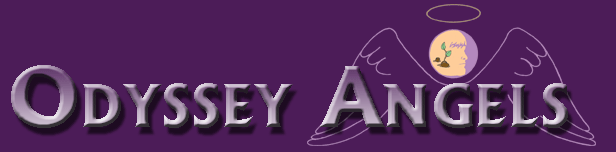 2022The Odyssey Angels program wants to challenge you to use your unique creative problem-solving abilities to help some aspect of your community that would otherwise be overlooked.This year AZOM is encouraging teams to bring any of the following items to the state tournament collection site to benefit victims of domestic violence. With the help of the Odyssey of the Mind community, the Angels Project will provide newly rescued victims with “Blessing Bags” filled with trial size self-care items.Teams may turn in their trial/travel size items at the collection station in the MPR from 9 am to 2 pm.  Teams may contribute any of the items below and receive points toward the Odyssey Angels Award.  The winning team will be announced at the state awards ceremony!Body Wash
Lotion
Hand Sanitizer 
Mini 40z bottle of water
Toothpaste
Toothbrush
Bathe Sponge
Adult Socks
Smaller size Nail Kit (nail file, nail clip, etc.)